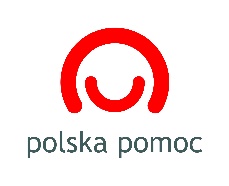 Regulamin konkursu „Edukacja globalna 2024”Postanowienia wstępneKonkurs ogłaszany jest przez Ministra Spraw Zagranicznych, zwanego dalej „Ministrem”, na podstawie przepisów ustawy z dnia 27 sierpnia 2009 r. o finansach publicznych (Dz.U. z 2023 r. poz. 1270), ustawy z dnia 16 września 2011 r. o współpracy rozwojowej (Dz.U. z 2021 r. poz. 1425), ustawy z dnia 24 kwietnia 2003 r. o działalności pożytku publicznego i o wolontariacie (Dz.U. z 2023 r. poz. 571) oraz zarządzenia Nr 26 Ministra Spraw Zagranicznych z dnia 25 sierpnia 2017 r. w sprawie zasad udzielania dotacji celowych i zatwierdzania ich rozliczenia (Dz. Urz. Min. Spraw Zagr. poz. 50/2017).Konkurs przeprowadzany jest w oparciu o Plan współpracy rozwojowej w 2024 roku.Dyrektor Generalny Służby Zagranicznej powołuje w drodze decyzji Komisję w celu opiniowania złożonych ofert.Za organizację konkursu odpowiada Departament Współpracy Rozwojowej w Ministerstwie Spraw Zagranicznych.Cel i założenia konkursu Celem konkursu jest wyłonienie najlepszych ofert z propozycjami zadań publicznych (projektów) w dziedzinie edukacji globalnej, rozumianej zgodnie z definicją zawartą w pkt 2.2 Regulaminu, skierowanych do społeczeństwa polskiego, zgodnie z następującymi założeniami:Dla potrzeb niniejszego konkursu przez „edukację globalną” rozumie się działania edukacyjne skierowane do polskiego społeczeństwa i nawiązujące do problemów i wyzwań rozwojowych na świecie, stanowiące część kształcenia obywatelskiego i wychowania, która rozszerza ich zakres przez uświadamianie istnienia zjawisk i współzależności globalnych. Jej głównym celem jest przygotowanie odbiorców do stawiania czoła wyzwaniom dotyczącym całej ludzkości. Przez współzależności należy rozumieć wzajemne powiązania i przenikanie systemów kulturowych, środowiskowych, ekonomicznych, społecznych, politycznych i technologicznych. Do aktualnych wyzwań globalnych zaliczyć można m.in.: zapewnienie pokoju i bezpieczeństwa na świecie, poprawę jakości życia w krajach Globalnego Południa, ochronę praw człowieka, zapewnienie zrównoważonego rozwoju, budowanie partnerskich relacji gospodarczych i społecznych pomiędzy krajami Globalnej Północy i Globalnego Południa. Szczególnie istotne w edukacji globalnej jest: tłumaczenie przyczyn i konsekwencji opisywanych zjawisk, przedstawianie perspektywy Globalnego Południa, rozumienie świata jako złożonego i dynamicznie zmieniającego się systemu, kształtowanie krytycznego myślenia i wpływ na zmianę postaw, przełamywanie istniejących stereotypów i uprzedzeń, ukazywanie wpływu jednostki na globalne procesy i wpływu globalnych procesów na jednostkę. Więcej informacji na temat edukacji globalnej i jej zasad można znaleźć na stronie: https://www.gov.pl/web/polskapomoc/edukacja-globalna.Projekt złożony w konkursie musi stanowić zamkniętą i spójną całość, z określonymi konkretnymi i weryfikowalnymi rezultatami, które zostaną osiągnięte w terminie realizacji projektu finansowanego ze środków MSZ, czyli najpóźniej do dnia 31 grudnia 2024 r., a w przypadku drugiego i trzeciego modułu oferty modułowej, o której mowa w pkt 4 Regulaminu, odpowiednio najpóźniej do dnia 31 grudnia 2025 r. i 31 grudnia 2026 r.Projekt w ramach Zadania III musi być elementem przedsięwzięcia współfinansowanego ze źródeł innych niż budżet RP, które zostało już zgłoszone do dofinansowania do konkursów (np. Development Education and Awareness Raising ogłaszanych przez Komisję Europejską w ramach środków dostępnych z Unii Europejskiej). Wskazane jest, aby oferta złożona w konkursie obejmowała cały okres realizacji przedsięwzięcia tj. była ofertą modułową.W Zadaniu I do dofinansowania można zgłosić wyłącznie oferty modułowe, składające się z dwóch lub trzech modułów realizowanych w latach 2024 i 2025 lub odpowiednio w latach 2024, 2025 i 2026 zgodnie z pkt 4 Regulaminu. W Zadaniu II do dofinansowania można zgłosić ofertę na projekt roczny realizowany wyłącznie w 2024 r. lub oferty modułowe składające się z dwóch modułów realizowanych w latach 2024 i 2025, zgodnie z pkt 4 Regulaminu. W Zadaniu III do dofinansowania można zgłosić ofertę na projekt roczny realizowany wyłącznie w 2024 r. lub oferty modułowe składające się z dwóch lub trzech modułów realizowanych w latach 2024 i 2025 lub odpowiednio w latach 2024, 2025 i 2026, zgodnie z pkt 4 Regulaminu.Projekt może być realizowany w partnerstwie z innym podmiotem lub podmiotami działającymi w formalnej lub nieformalnej sieci, których zaangażowanie jest merytorycznie uzasadnione i może stanowić dodatkową wartość dla efektów projektu.Podmioty uprawnione do ubiegania się o dotację O udzielenie dotacji w konkursie mogą się ubiegać:zarejestrowane na terenie Rzeczypospolitej Polskiej organizacje pozarządowe w rozumieniu art. 3 ust. 2 ustawy z dnia 24 kwietnia 2003 r. o działalności pożytku publicznego i o wolontariacie oraz podmioty wymienione w art. 3 ust. 3 ww. ustawy, w tym:stowarzyszenia;fundacje;osoby prawne i jednostki organizacyjne działające na podstawie przepisów o stosunku Państwa do Kościoła Katolickiego w Rzeczpospolitej Polskiej, o stosunku Państwa do innych kościołów i związków wyznaniowych oraz o gwarancjach wolności sumienia i wyznania, jeżeli ich cele statutowe obejmują prowadzenie działalności pożytku publicznego;spółki akcyjne i spółki z ograniczoną odpowiedzialnością oraz kluby sportowe będące spółkami działającymi na podstawie przepisów ustawy z dnia 25 czerwca 2010 r. o sporcie (Dz.U. z 2023 r. poz. 2048), które nie działają w celu osiągnięcia zysku oraz przeznaczają całość dochodu na realizację celów statutowych oraz nie przeznaczają zysku do podziału pomiędzy swoich członków, udziałowców, akcjonariuszy i pracowników;stowarzyszenia jednostek samorządu terytorialnego;spółdzielnie socjalne;niepubliczne szkoły wyższe;izby gospodarcze;izby rolnicze.publiczne szkoły wyższe;instytuty badawcze;Polska Akademia Nauk oraz jej jednostki naukowe i organizacyjne;jednostki samorządu terytorialnego.Dotacje celowe nie mogą być przyznawane podmiotom, w których pracownicy MSZ lub placówek zagranicznych pełnią funkcje w organach zarządzających lub organach kontroli lub nadzoru, chyba że zostali skierowani do pełnienia tych funkcji przez Ministra lub pełnią te funkcje w podmiocie należącym do sektora finansów publicznych albo w fundacji, której fundatorem jest Skarb Państwa.W konkursie nie mogą uczestniczyć podmioty, które na dzień zakończenia naboru ofert:nie przedstawiły wymaganego przed tym terminem sprawozdania z realizacji Zadania publicznego zleconego przez Ministra;nie dokonały w wymaganym terminie zwrotu należności budżetu państwa, która podlegała zwrotowi z tytułu:niewykorzystanej części dotacji;dotacji lub jej części wykorzystanej niezgodnie z przeznaczeniem, pobranej nienależnie lub w nadmiernej wysokości;dotacji lub jej części wykorzystanej niezgodnie z warunkami umowy.W konkursie nie mogą brać udziału podmioty, w których osoby, wobec których orzeczono zakaz pełnienia funkcji związanych z dysponowaniem środkami publicznymi, pełnią funkcje w organach zarządzających bądź zostały upoważnione do podpisania umowy dotacji lub jej rozliczenia.Oferta modułowa Oferta modułowa obejmuje działania realizowane w okresie dwóch lub trzech lat, tj. w latach 2024 i 2025 albo w latach 2024, 2025 i 2026. Tym samym składa się odpowiednio z dwóch lub trzech wyodrębnionych projektów (modułów), posiadających własne cele oraz mierzalne rezultaty, które jednocześnie stanowią spójną całość. Kolejny moduł powinien być budowany na rezultatach poprzedniego modułu. Modułowego charakteru nie posiada przedsięwzięcie polegające jedynie na powtarzalności tych samych działań w kolejnych latach. Wnioskowana kwota dotacji dla każdego z modułów oferty modułowej, realizowanych odpowiednio w latach 2025 lub 2026 nie może być większa niż 1 000 000 zł w przypadku Zadania I i 150% kwoty dotacji wnioskowanej dla projektu realizowanego w roku 2024 w przypadku Zadania II i III.W wyniku rozstrzygnięcia konkursu „Edukacja globalna 2024” oferta uzyska finansowanie na realizację projektu na podstawie umowy dotacji zawartej w roku budżetowym 2024. Drugi i trzeci moduł będą realizowane na podstawie umów dotacji, zawartych odpowiednio w roku budżetowym 2025 i 2026, po łącznym spełnieniu następujących warunków:prawidłowej i zgodnej z ofertą realizacji poprzedniego modułu projektu;złożeniu sprawozdania, o którym mowa w pkt 12.2 Regulaminu, z realizacji – poprzedniego modułu;zagwarantowaniu w ustawie budżetowej na rok 2025 i 2026 odpowiednich środków finansowych przeznaczonych na współpracę rozwojową.MSZ może odstąpić od zawarcia umowy dotacji na realizację kolejnego modułu oferty, jeżeli przed jej zawarciem:wystąpią okoliczności wskazujące na brak możliwości realizacji drugiego lub trzeciego modułu oferty lubnastąpi zmiana sytuacji wymagająca istotnej modyfikacji merytorycznej lub finansowej projektu, w odniesieniu do założeń zaakceptowanych w ofercie.Finansowanie projektów Środki na finansowanie realizacji projektów wyłonionych w konkursie będą pochodzić z budżetu MSZ na rok 2024, w części przeznaczonej na współpracę rozwojową. Maksymalna łączna kwota środków na finansowanie realizacji zadań publicznych w 2024 r. wynosi 2 000 000 zł (słownie: dwa miliony złotych) w podziale na zadania, zgodnie z pkt 2.1 Regulaminu.Drugi i trzeci moduł oferty modułowej będzie finansowany ze środków budżetowych MSZ na rok 2025 lub 2026, po spełnieniu warunków, o których mowa w pkt 4.3 Regulaminu, z uwzględnieniem pkt 4.4 Regulaminu. Zlecenie zadania publicznego będzie miało formę powierzenia, a finansowanie zostanie przekazane na podstawie umowy dotacji zawartej pomiędzy zleceniodawcą a zleceniobiorcą. Ze środków MSZ sfinansować można jedynie działania niezbędne w celu realizacji zadania publicznego.Wkład własny nie jest wymagany.Niefinansowane z dotacji zasoby rzeczowe i osobowe, zaangażowane na rzecz projektu po stronie oferenta i/lub partnera bądź partnerów, nie są wyceniane w budżecie projektu. W przypadku przewidywanego zaangażowania tych zasobów w projekcie, informacja o nich powinna zostać uwzględniona w ofercie w oparciu o pkt 4.6. załącznika nr 1 do Regulaminu.Komisja może rekomendować udzielenie dotacji w wysokości odpowiadającej całości lub części wnioskowanej kwoty. W szczególnie uzasadnionych przypadkach Komisja może rekomendować zwiększenie finansowania.W przypadku zwiększenia lub zredukowania wnioskowanej kwoty dotacji, Komisja wskazuje pozycje budżetu projektu lub działania, których dotyczy zwiększenie lub redukcja.Minimalna wnioskowana kwota dotacji dla każdego z modułów oferty wynosi:Zadanie I – 750 000 zł – na realizację zadania wyłoniona zostanie jedna oferta;Zadanie II – 100 000 zł;Zadanie III – 50 000 zł.Maksymalna wnioskowana kwota dotacji dla projektu realizowanego w 2024 r. wynosi: Zadanie I – 1 000 000 zł;Zadanie II – 300 000 zł;Zadanie III – 100 000 zł.Koszty administracyjne projektu nie mogą przekroczyć 20% wnioskowanej kwoty dotacji. W przypadku ofert modułowych ograniczenie to dotyczy każdego modułu odrębnie.W ramach realizacji projektu na podstawie umowy dotacji zleceniobiorca może pokrywać ze środków dotacji koszty spełniające poniższe kryteria:poniesione w terminach, o których mowa w pkt 8.4–8.6 Regulaminu oraz związane z działaniami przewidzianymi do realizacji w terminach, o których mowa w pkt 8.1–8.3 Regulaminu;niezbędne do realizacji projektu i osiągnięcia jego rezultatów;spełniające wymogi efektywnego zarządzania finansami, w szczególności osiągania wysokiej jakości za daną cenę;identyfikowalne i weryfikowalne, a zwłaszcza zarejestrowane w zapisach księgowych zleceniobiorcy i określone zgodnie z zasadami rachunkowości;spełniające wymogi mającego zastosowanie prawa podatkowego i ubezpieczeń społecznych;udokumentowane w sposób umożliwiający ocenę realizacji projektu pod względem rzeczowym i finansowym.Szczegółowe zasady kwalifikowalności kosztów projektu określone są we wzorach umowy dotacji stanowiących Załącznik nr 2 (dla Zadania I) i Załącznik nr 3 (dla Zadań II-III) do Regulaminu.Minister Spraw Zagranicznych zastrzega sobie prawo do zmiany wysokości środków finansowych przeznaczonych na realizację zadań w ramach konkursu „Edukacja globalna 2024”.Zasady udziału w konkursieObowiązuje limit ofert składanych w konkursie przez jeden podmiot:Każdy podmiot może złożyć w konkursie maksymalnie trzy oferty (oferta modułowa składająca się z dwóch lub trzech modułów traktowana jest jak jedna oferta).W przypadku złożenia oferty wspólnej, o której mowa w pkt 6.3. Regulaminu, wlicza się ją do limitu ofert, o którym mowa w pkt 6.1.1) Regulaminu.Wymagania dotyczące podmiotów ubiegających się o dofinansowanie w ramach Zadania I:przeprowadzenie co najmniej 2 procedur regrantingu lub wydatkowanie w wybranym roku budżetowym, w latach 2020-2023, środków publicznych w kwocie nie niższej niż 1 000 000 zł;zaangażowanie koordynatora projektu posiadającego co najmniej 2-letnie doświadczenie w dziedzinie edukacji globalnej;dysponowanie zespołem złożonym z min. 3 ekspertów posiadających doświadczenie w dziedzinie edukacji globalnej.Dwa lub więcej podmiotów, o których mowa w pkt 3.1.3.1.1) Regulaminu, działające wspólnie, mogą złożyć ofertę wspólną w rozumieniu i na zasadach określonych w art. 14 ust. 2–5 ustawy z dnia 24 kwietnia 2003 r. o działalności pożytku publicznego i o wolontariacie. Podmioty, wymienione w pkt 3.1.3.1.2)–3.1.3.1.5) Regulaminu nie są uprawnione do składania oferty wspólnej.W przypadku podmiotów składających ofertę wspólną, zgodnie z pkt 6.2 Regulaminu, wymóg posiadania doświadczenia dotyczy jednego z oferentów. W ofercie należy wskazać działania, jakie w trakcie realizacji projektu wykonywać będą partnerzy, a w przypadku oferty wspólnej – także poszczególni oferenci.Warunkiem ubiegania się o dofinansowanie jest złożenie oferty, zgodnie z pkt 7 Regulaminu oraz pkt 6 załącznika nr 1 do Regulaminu. Oferty muszą dotyczyć zadań wskazanych w pkt 2.1 Regulaminu oraz uwzględniać priorytety przekrojowe „Polskiej pomocy”, tj. równość szans i ochronę klimatu zgodnie z pkt 3 załącznika nr 1 do Regulaminu.Oferty muszą być złożone w języku polskim. Oferent, w związku z przetwarzaniem danych osobowych w ramach udziału w otwartym konkursie ofert, zobowiązuje się do stosowania przepisów rozporządzenia Parlamentu Europejskiego i Rady (UE) 2016/679 z dnia 27 kwietnia 2016 r. w sprawie ochrony osób fizycznych w związku z przetwarzaniem danych osobowych i w sprawie swobodnego przepływu takich danych oraz uchylenia dyrektywy 95/46/WE (zwanym dalej: „RODO”). Informacje dotyczące przetwarzania danych osobowych zawarte są w pkt 7 załącznika nr 1 do Regulaminu.Oferenci, którzy otrzymają dotację będą zobowiązani do udostępnienia wyników projektu, mających cechy utworu na zasadach licencji Creative Commons Uznanie autorstwa 4.0 Międzynarodowe, aby licencjonowany utwór mógł być kopiowany, rozpowszechniany, odtwarzany i wykonywany, a także aby można było tworzyć utwory zależne. Sposób składania ofertOfertę należy złożyć do dnia 20 maja 2024 r. do godziny 15.00. Oferty złożone po upływie tego terminu nie będą opiniowane przez Komisję.Ofertę należy przygotować w wersji elektronicznej w następujący sposób:zarejestrować się w aplikacji internetowej na stronie https://egranty.msz.gov.pl/ (dalej „eGranty”). Po dokonaniu rejestracji i aktywacji konta oferent będzie mógł zalogować się do aplikacji przy wykorzystaniu indywidualnych danych dostępowych (login, hasło);wypełnić – po aktywacji konta i zalogowaniu – w aplikacji internetowej eGranty wniosek ofertowy wraz z załącznikami;wygenerować w aplikacji eGranty ofertę w postaci pliku (lub plików w przypadku oferty modułowej) w formacie *.pdf.Wygenerowaną, jak opisano w pkt 7.2 Regulaminu, w aplikacji ofertę (format *.pdf) należy podpisać elektronicznie i dostarczyć do MSZ poprzez platformę ePUAP jako załącznik do pisma ogólnego na skrytkę ESP Ministerstwa Spraw Zagranicznych (na adres /MSZ/SkrytkaESP).Oferta musi być podpisana przez osobę lub osoby uprawnione do składania oświadczeń woli, zgodnie z zasadami reprezentacji, tj. podpisana przez osobę bądź osoby wskazane do reprezentacji w dokumencie rejestrowym lub przez upoważnionego pełnomocnika (w tym ostatnim przypadku konieczne jest dołączenie pełnomocnictwa). Złożona oferta jest jednocześnie wnioskiem o przyznanie dotacji ze środków publicznych. Złożenie oferty jest jednoznaczne z zaakceptowaniem Regulaminu i warunków umowy dotacji według wzoru, stanowiących załącznik nr 2 i 3 do Regulaminu.Następujące załączniki do oferty, stanowiące jej część, należy zamieścić na stronie https://egranty.msz.gov.pl/: szczegółowy opis działań w projekcie;skan statutu, a w przypadku podmiotów nie posiadających statutu – skan dokumentu potwierdzającego status prawny podmiotu;w przypadku Zadania I: szczegółowy opis koncepcji procedury regrantingu, w tym zasady i tryb przeprowadzenia konkursów na realizatorów projektu, uwzględniające warunki i kryteria ich wyboru oraz zasady i sposób monitorowania i oceny realizowanych przez nich projektów (zgodnie z wymaganiami pkt 2.4 załącznika nr 1 do Regulaminu),oświadczenie oferenta o spełnieniu warunków określonych w pkt 6.2 Regulaminu wraz z opisem posiadanego doświadczenia (zgodnie z wymaganiami pkt 6.2.1) – 6.2.3) Regulaminu zgodnie ze wzorem stanowiącym załącznik nr 6 do Regulaminu; w przypadku Zadania III: dokument potwierdzający otrzymanie dofinansowania spoza budżetu RP na realizację przedsięwzięcia.W przypadku złożenia oferty wspólnej należy dołączyć dokumenty, o których mowa w pkt 7.6.2) Regulaminu, dotyczące każdego z oferentów. Załącznik wymieniony w pkt 7.6.3)b) w przypadku Zadania I dotyczy jednego z oferentów. Do oferty modułowej, o której mowa w pkt 4 Regulaminu, należy załączyć załącznik, o którym mowa w pkt 7.6.1) Regulaminu w odniesieniu do każdego modułu oferty. MSZ nie zwraca kosztów przygotowania ofert.TerminyTermin realizacji projektu w roku 2024: nie wcześniej niż od dnia 15 czerwca 2024 r. i nie później niż do 31 grudnia 2024 r. Termin realizacji projektu w roku 2025 (drugiego modułu): nie wcześniej niż od dnia 1 stycznia 2025 r. i nie później niż do dnia 31 grudnia 2025 r.Termin realizacji projektu w roku 2026 (trzeciego modułu): nie wcześniej niż od dnia 1 stycznia 2026 r. i nie później niż do dnia 31 grudnia 2026 r.Termin poniesienia wydatków z dotacji w roku 2024: nie wcześniej niż od dnia 15 czerwca 2024 r. i nie później niż 14 dni od daty końcowej realizacji projektu wskazanej w umowie dotacji, jednak nie później niż do dnia 31 grudnia 2024 r. Termin poniesienia wydatków z dotacji w roku 2025: nie wcześniej niż od 1 stycznia 2025 r. i nie później, niż 14 dni od daty końcowej realizacji projektu wskazanej w umowie dotacji, jednak nie później niż do dnia 31 grudnia 2025 r., po spełnieniu warunków, o których mowa w pkt 4.3 Regulaminu, z uwzględnieniem pkt 4.4 Regulaminu. Termin poniesienia wydatków z dotacji w roku 2026: nie wcześniej niż od 1 stycznia 2026 r. i nie później niż 14 dni od daty końcowej realizacji projektu wskazanej w umowie dotacji, jednak nie później niż do dnia 31 grudnia 2026 r., po spełnieniu warunków, o których mowa w pkt 4.3 Regulaminu, z uwzględnieniem pkt 4.4 Regulaminu.Koszty poniesione ze środków dotacji, zgodnie z zasadami, o których mowa w pkt 5.12 Regulaminu, w terminie od 15 czerwca 2024 r. do dnia ogłoszenia wyników konkursu, będą kwalifikowane tylko w przypadku uzyskania finansowania i zawarcia umowy dotacji.Sposób i kryteria opiniowania ofertNadesłane oferty będą opiniowane przez Komisję, z zastrzeżeniem pkt 9.2 Regulaminu. Nie podlegają opiniowaniu przez Komisję oferty, które:nie zostały złożone w terminie i trybie określonym w pkt 7 Regulaminu;nie zostały podpisane przez osobę lub osoby uprawnione do składania oświadczeń woli w imieniu oferenta/ów.Opiniowanie ofert następuje zgodnie z Regulaminem i przepisami ustawy o działalności pożytku publicznego i o wolontariacie.Komisja opiniuje oferty pod względem formalnym i merytorycznym, z zastrzeżeniem pkt 9.6 Regulaminu.Każda oferta opiniowana jest pod względem formalnym, zgodnie z kryteriami określonymi w pkt 9.7 Regulaminu, oraz pod względem merytorycznym z zastosowaniem kryteriów, o których mowa w pkt 9.8 Regulaminu, niezależnie przez minimum dwóch członków Komisji. Oferty zaopiniowane negatywnie pod względem formalnym podlegają odrzuceniu bez opiniowania pod względem merytorycznym. W przypadku oferty modułowej negatywne zaopiniowanie jednego z modułów skutkuje odrzuceniem całej oferty modułowej. Przy opiniowaniu oferty pod względem formalnym Komisja bierze pod uwagę następujące kryteria:czy podmiot składający ofertę jest uprawniony do ubiegania się o dotację na podstawie pkt 3.1 Regulaminu;czy zachodzi którakolwiek z negatywnych przesłanek do udziału w konkursie, o których mowa w pkt 3.2, 3.3 lub 3.4 Regulaminu; czy liczba modułów dla projektu składanego w danym Zadaniu odpowiada wymaganiom określonym w pkt 2.5 – 2.7;czy w aplikacji eGranty zostały dołączone załączniki, wskazane w pkt 7.6 Regulaminu, 
z uwzględnieniem pkt 7.7 i 7.8 Regulaminu (załączenie pustego pliku spowoduje odrzucenie oferty jako niespełniającej kryteriów formalnych); czy w przypadku Zadania I oferent spełnia warunki określone w pkt 6.2 Regulaminu;czy wnioskowana kwota dotacji wskazana w budżecie spełnia wymagania określone w pkt 5.9 i 5.10 Regulaminu, a w odniesieniu do ofert modułowych także w pkt 4.2 Regulaminu (w ofertach modułowych wnioskowana kwota dotacji musi spełniać ww. wymagania w odniesieniu do każdego z modułów odrębnie);czy wskazana w budżecie kwota kosztów administracyjnych nie przekracza 20% wnioskowanej kwoty dotacji (w przypadku ofert modułowych ograniczenie to dotyczy każdego modułu odrębnie);Komisja, opiniując oferty pod względem merytorycznym, zastosuje kryteria: „adekwatność”, „efektywność i skuteczność” oraz dokona oceny współpracy z MSZ, z uwzględnieniem następującej punktacji:W wyniku opinii merytorycznej oferta może otrzymać maksymalnie 100 punktów za spełnienie kryteriów wymienionych w pkt 9.8 Regulaminu. Na końcową opinię Komisji, wyrażoną w punktach, składa się:opinia dwóch członków Komisji, wyrażona w punktach (maksymalna łączna ocena punktowa, będąca średnią arytmetyczną tych ocen, wynosi 30 punktów);opinia Komisji, wyrażona w punktach (maksymalna ocena punktowa wynosi 60 punktów); opinia Komisji dotycząca współpracy z MSZ, wyrażona w punktach (maksymalna ocena punktowa wynosi 10 punktów).Komisja nie rekomenduje do dofinansowania i nie omawia na posiedzeniu ofert:które nie są skierowane do społeczeństwa polskiego;które nie spełniają wymogów określonych w pkt 2.1 i 2.2 Regulaminu;które zawierają działania niekwalifikowane jako edukacja globalna takie jak: bezpośrednia promocja oferenta; zbiórki rzeczowe i pieniężne; promowanie programów adopcji na odległość; przeprowadzanie kampanii o charakterze politycznym, akcji lobbujących i zbierania podpisów pod petycjami do władz centralnych lub samorządowych;które nie stanowią elementu większego przedsięwzięcia, zgłoszonego do dofinansowania do donatora operującego funduszami innymi niż budżet RP, zgodnie z pkt 2.4 Regulaminu w odniesieniu do Zadania III;dla których wyrażona w punktach średnia arytmetyczna opinii dwóch członków Komisji, o której mowa w pkt 9.9.1) Regulaminu, jest mniejsza niż 50% maksymalnej punktacji opinii, tj. 15 punktów.W przypadkach, o których mowa w pkt 9.10 Regulaminu nie uwzględnia się oceny dotychczasowej współpracy, o której mowa w pkt 9.9.3) Regulaminu.W przypadku opiniowania oferty przez więcej niż dwóch członków Komisji uwzględnia się średnią arytmetyczną najbardziej zbliżonych opinii wyrażonych w punktach dwóch członków Komisji. Jeśli różnica w punktacji nie pozwala określić dwóch najbardziej zbliżonych opinii, brane są pod uwagę dwie opinie z najwyższą punktacją.Komisja rekomenduje do dofinansowania oferty, które otrzymają minimum 60% maksymalnej oceny, o której mowa w punkcie 9.9 Regulaminu, i mieszczą się w limitach środków przewidzianych na dane zadanie, zgodnie z pkt 2.1 Regulaminu.Komisja może rekomendować zmianę tytułu projektu.W przypadku ofert modułowych Komisja może nie rekomendować udzielania dotacji na drugi i/lub trzeci moduł, jeśli uzna brak zasadności ich realizacji.Projekty, które otrzymały minimum 60% maksymalnej oceny dokonywanej zgodnie z pkt 9.9 Regulaminu, ale nie zostały rekomendowane do dofinansowania z uwagi na wyczerpanie limitu środków przeznaczonych na dofinansowanie poszczególnych zadań w konkursie, umieszczane są na liście rezerwowej. Minister Spraw Zagranicznych ma prawo do dokonania zmian limitów środków finansowych określonych w pkt 2.1 przez przesunięcia pomiędzy poszczególnymi zadaniami. Minister Spraw Zagranicznych, na podstawie przekazanego przez Komisję protokołu końcowego, podejmuje decyzję o udzieleniu lub odmowie udzielenia dotacji oferentowi lub oferentom umieszczonym na liście ofert rekomendowanych do udzielenia dotacji oraz na liście ofert rezerwowych. Decyzja Ministra Spraw Zagranicznych o udzieleniu bądź odmowie udzielenia dofinansowania jest ostateczna i nie przysługuje od niej odwołanie. Decyzja nie ma charakteru decyzji administracyjnej. Minister Spraw Zagranicznych może podjąć decyzję o nieudzieleniu dofinansowania.Sposób informowania o przeprowadzeniu konkursuOgłoszenie o konkursie, informacja o sposobie udostępnienia wzoru oferty i wzorów innych dokumentów, niezbędnych do złożenia ofert oraz wyniki konkursu są publikowane w Biuletynie Informacji Publicznej Ministerstwa Spraw Zagranicznych, w siedzibie Ministerstwa Spraw Zagranicznych oraz na stronach internetowych: https://www.gov.pl/web/dyplomacja/ i https://www.gov.pl/web/polskapomoc.Wyniki konkursu zostaną opublikowane do dnia 28 czerwca 2024 r. Po ogłoszeniu wyników konkursu karty opinii końcowych dla poszczególnych ofert zostaną udostępnione oferentom za pośrednictwem aplikacji eGranty. Umowa dotacjiUmowy z oferentami, którzy zostali wyłonieni do udzielenia dotacji, zostaną zawarte bez zbędnej zwłoki. Projekt umowy dotacji oferent otrzyma od MSZ pocztą elektroniczną.Oferent jest zobowiązany do odesłania do MSZ, zgodnie z pkt 12.6 Regulaminu, w terminie 7 dni od daty ich otrzymania, dwóch podpisanych egzemplarzy umowy dotacji wraz z następującymi, podpisanymi bądź parafowanymi przez oferenta, załącznikami (załączniki, o których mowa w podpunktach 2, 3, 4 i 5, są wydrukami z aplikacji eGranty):aktualnym odpisem z rejestru lub wyciągiem z ewidencji (w przypadku KRS nie ma tego obowiązku), lub innym dokumentem potwierdzającym status prawny oferenta i umocowanie osób go reprezentujących (akt powołania/pełnomocnictwo do zawarcia umowy); w przypadku przedstawicielstw fundacji zagranicznych – z kopią zezwolenia właściwego ministra, które jest podstawą do prowadzenia działalności w Polsce oraz statutem fundacji macierzystej przetłumaczonym na język polski – dokumenty powinny być potwierdzone przez oferenta „za zgodność z oryginałem”;ofertą, złożoną w konkursie;aktualnym harmonogramem projektu;aktualnym budżetem projektu;aktualnym szczegółowym opisem projektu;schematem sprawozdania z wykonania projektu; wytycznymi dotyczącymi informowania o projektach oraz znakowania projektów realizowanych w ramach polskiej współpracy rozwojowej;informacją o przetwarzaniu danych osobowych w związku z realizacją zadania w konkursie „Edukacja globalna 2024".schematem sprawozdania z wykonania projektu zasadami i trybem przeprowadzenia konkursów na realizatorów projektu – w przypadku Zadania I;kopią umowy między oferentami – w przypadku złożenia oferty wspólnej, potwierdzoną przez oferenta „za zgodność z oryginałem”.Przekazanie dotacji nastąpi w terminie 30 dni od dnia podpisania umowy dotacji.Postanowienia końcowePracownicy MSZ i placówek zagranicznych nie mogą być podwykonawcami umów dotacji ani wykonywać innych zajęć zarobkowych na rzecz podmiotu, który realizuje zadanie publiczne sfinansowane ze środków dotacji przyznanych przez Ministra.Oferent ma obowiązek złożenia sprawozdania końcowego w ciągu 30 dni od zakończenia realizacji projektu, na który otrzymał dotację, lecz nie później niż do 30 stycznia 2025 r. W przypadku oferty modułowej, o której mowa w pkt 4 Regulaminu, termin na złożenie sprawozdania końcowego z realizacji modułu drugiego w roku 2025 lub trzeciego modułu w roku 2026 wynosi 30 dni od zakończenia realizacji tego projektu lecz nie później, niż odpowiednio do 30 stycznia 2026 r. lub 30 stycznia 2027 r.MSZ zastrzega sobie prawo do unieważnienia konkursu w przypadkach wskazanych w ustawie o działalności pożytku publicznego i o wolontariacie.Informowanie o źródle finansowania projektu powinno następować zgodne z Wytycznymi dotyczącymi informowania o projektach oraz znakowania projektów realizowanych w ramach polskiej współpracy rozwojowej, będącymi załącznikiem do umowy dotacji. Wytyczne można znaleźć również na stronie https://www.gov.pl/web/polskapomoc/logo-polskiej-pomocy.Podczas naboru ofert wszelkie pytania związane z konkursem można kierować na adres edukacja.globalna@msz.gov.pl, wpisując w temacie maila: „Konkurs Edukacja globalna 2024”.Po oficjalnym poinformowaniu o przyznaniu finansowania wszelka korespondencja pocztowa z MSZ w sprawie realizacji zadania powinna być przesyłana na adres:Ministerstwo Spraw ZagranicznychDepartament Współpracy Rozwojowejal. J. Ch. Szucha 23, 00-580 Warszawa(z dopiskiem na kopercie „Edukacja globalna 2024” i numerem oferty (wygenerowanym 
w aplikacji eGranty).lub poprzez platformę ePUAP na skrytkę ESP Ministerstwa Spraw Zagranicznych.Załączniki:Wytyczne dla oferentów ubiegających się o dotację w konkursie „Edukacja globalna 2024”Wzór Umowy Dotacji (dla Zadania I)Wzór Umowy Dotacji (dla Zadania II-III) i wzór umowy dotacji dla oferty wspólnej Wytyczne dotyczące informowania o projektach oraz znakowania projektów realizowanych w ramach polskiej współpracy rozwojowejKodeks ws. obrazów i wiadomości dotyczących krajów Globalnego Południa Wzór oświadczenia oferenta o spełnianiu warunków określonych w pkt 6.2 Regulaminu (dla Zadania I) Wzór szczegółowego opisu projektuZADANIE I:Przeprowadzenie procedury regrantingu (cyklu przyznawania środków przez oferenta realizatorom projektów zgodnie z art. 16a ustawy z dnia 24 kwietnia 2003 r. o działalności pożytku publicznego i o wolontariacie na inicjatywy z zakresu edukacji globalnej skierowane do szerokiej publiczności, realizowane przez organizacje pozarządowe (pkt 3.1.1) Regulaminu) w szczególności w miejscowościach liczących mniej niż 500 tys. mieszkańców.ZADANIE I:Przeprowadzenie procedury regrantingu (cyklu przyznawania środków przez oferenta realizatorom projektów zgodnie z art. 16a ustawy z dnia 24 kwietnia 2003 r. o działalności pożytku publicznego i o wolontariacie na inicjatywy z zakresu edukacji globalnej skierowane do szerokiej publiczności, realizowane przez organizacje pozarządowe (pkt 3.1.1) Regulaminu) w szczególności w miejscowościach liczących mniej niż 500 tys. mieszkańców.ZADANIE I:Przeprowadzenie procedury regrantingu (cyklu przyznawania środków przez oferenta realizatorom projektów zgodnie z art. 16a ustawy z dnia 24 kwietnia 2003 r. o działalności pożytku publicznego i o wolontariacie na inicjatywy z zakresu edukacji globalnej skierowane do szerokiej publiczności, realizowane przez organizacje pozarządowe (pkt 3.1.1) Regulaminu) w szczególności w miejscowościach liczących mniej niż 500 tys. mieszkańców.ZADANIE I:Przeprowadzenie procedury regrantingu (cyklu przyznawania środków przez oferenta realizatorom projektów zgodnie z art. 16a ustawy z dnia 24 kwietnia 2003 r. o działalności pożytku publicznego i o wolontariacie na inicjatywy z zakresu edukacji globalnej skierowane do szerokiej publiczności, realizowane przez organizacje pozarządowe (pkt 3.1.1) Regulaminu) w szczególności w miejscowościach liczących mniej niż 500 tys. mieszkańców.ZADANIE I:Przeprowadzenie procedury regrantingu (cyklu przyznawania środków przez oferenta realizatorom projektów zgodnie z art. 16a ustawy z dnia 24 kwietnia 2003 r. o działalności pożytku publicznego i o wolontariacie na inicjatywy z zakresu edukacji globalnej skierowane do szerokiej publiczności, realizowane przez organizacje pozarządowe (pkt 3.1.1) Regulaminu) w szczególności w miejscowościach liczących mniej niż 500 tys. mieszkańców.ZADANIE I:Przeprowadzenie procedury regrantingu (cyklu przyznawania środków przez oferenta realizatorom projektów zgodnie z art. 16a ustawy z dnia 24 kwietnia 2003 r. o działalności pożytku publicznego i o wolontariacie na inicjatywy z zakresu edukacji globalnej skierowane do szerokiej publiczności, realizowane przez organizacje pozarządowe (pkt 3.1.1) Regulaminu) w szczególności w miejscowościach liczących mniej niż 500 tys. mieszkańców.Wytyczne:- działania adresowane do różnych odbiorców ze szczególnym uwzględnieniem kluczowych grup docelowych, takich jak: dzieci, młodzież szkolna i rodzice, nauczyciele, dziennikarze lokalnych mediów, studenci;- uwzględnienie zróżnicowanego doświadczenia potencjalnych projektodawców w dziedzinie edukacji globalnej.Szczegółowe wytyczne do uwzględnienia w projekcie składanym do Zadania I opisane są w pkt 2.4 załącznika nr 1 do Regulaminu. Podmiotami uprawnionymi do ubiegania się o dofinansowanie w ramach Zadania I są wyłącznie podmioty wskazane w pkt 3.1.1) Regulaminu. UWAGA: W zadaniu I do udzielenia dotacji wyłoniona zostanie jedna oferta.Wytyczne:- działania adresowane do różnych odbiorców ze szczególnym uwzględnieniem kluczowych grup docelowych, takich jak: dzieci, młodzież szkolna i rodzice, nauczyciele, dziennikarze lokalnych mediów, studenci;- uwzględnienie zróżnicowanego doświadczenia potencjalnych projektodawców w dziedzinie edukacji globalnej.Szczegółowe wytyczne do uwzględnienia w projekcie składanym do Zadania I opisane są w pkt 2.4 załącznika nr 1 do Regulaminu. Podmiotami uprawnionymi do ubiegania się o dofinansowanie w ramach Zadania I są wyłącznie podmioty wskazane w pkt 3.1.1) Regulaminu. UWAGA: W zadaniu I do udzielenia dotacji wyłoniona zostanie jedna oferta.Wytyczne:- działania adresowane do różnych odbiorców ze szczególnym uwzględnieniem kluczowych grup docelowych, takich jak: dzieci, młodzież szkolna i rodzice, nauczyciele, dziennikarze lokalnych mediów, studenci;- uwzględnienie zróżnicowanego doświadczenia potencjalnych projektodawców w dziedzinie edukacji globalnej.Szczegółowe wytyczne do uwzględnienia w projekcie składanym do Zadania I opisane są w pkt 2.4 załącznika nr 1 do Regulaminu. Podmiotami uprawnionymi do ubiegania się o dofinansowanie w ramach Zadania I są wyłącznie podmioty wskazane w pkt 3.1.1) Regulaminu. UWAGA: W zadaniu I do udzielenia dotacji wyłoniona zostanie jedna oferta.Wytyczne:- działania adresowane do różnych odbiorców ze szczególnym uwzględnieniem kluczowych grup docelowych, takich jak: dzieci, młodzież szkolna i rodzice, nauczyciele, dziennikarze lokalnych mediów, studenci;- uwzględnienie zróżnicowanego doświadczenia potencjalnych projektodawców w dziedzinie edukacji globalnej.Szczegółowe wytyczne do uwzględnienia w projekcie składanym do Zadania I opisane są w pkt 2.4 załącznika nr 1 do Regulaminu. Podmiotami uprawnionymi do ubiegania się o dofinansowanie w ramach Zadania I są wyłącznie podmioty wskazane w pkt 3.1.1) Regulaminu. UWAGA: W zadaniu I do udzielenia dotacji wyłoniona zostanie jedna oferta.Wytyczne:- działania adresowane do różnych odbiorców ze szczególnym uwzględnieniem kluczowych grup docelowych, takich jak: dzieci, młodzież szkolna i rodzice, nauczyciele, dziennikarze lokalnych mediów, studenci;- uwzględnienie zróżnicowanego doświadczenia potencjalnych projektodawców w dziedzinie edukacji globalnej.Szczegółowe wytyczne do uwzględnienia w projekcie składanym do Zadania I opisane są w pkt 2.4 załącznika nr 1 do Regulaminu. Podmiotami uprawnionymi do ubiegania się o dofinansowanie w ramach Zadania I są wyłącznie podmioty wskazane w pkt 3.1.1) Regulaminu. UWAGA: W zadaniu I do udzielenia dotacji wyłoniona zostanie jedna oferta.Wytyczne:- działania adresowane do różnych odbiorców ze szczególnym uwzględnieniem kluczowych grup docelowych, takich jak: dzieci, młodzież szkolna i rodzice, nauczyciele, dziennikarze lokalnych mediów, studenci;- uwzględnienie zróżnicowanego doświadczenia potencjalnych projektodawców w dziedzinie edukacji globalnej.Szczegółowe wytyczne do uwzględnienia w projekcie składanym do Zadania I opisane są w pkt 2.4 załącznika nr 1 do Regulaminu. Podmiotami uprawnionymi do ubiegania się o dofinansowanie w ramach Zadania I są wyłącznie podmioty wskazane w pkt 3.1.1) Regulaminu. UWAGA: W zadaniu I do udzielenia dotacji wyłoniona zostanie jedna oferta.Wysokość dostępnych środków na Zadanie I:Liczba modułówMinimalna wartość projektu w 2024 r.:Maksymalna wartość projektu w 2024 r.:Minimalna wartość modułu w 2025 
i w 2026 r.:Maksymalna wartość modułu w 2025 r. i w 2026:1 000 000 złod 2 do 3750 000 zł1 000 000 zł750 000 zł1 000 000 złZADANIE IIZwiększanie świadomości opinii publicznej na temat problemów globalnych, w szczególności poprzez organizację dużych wydarzeń skierowanych do szerokiej publiczności, w tym działania mające na celu popularyzację Celów Zrównoważonego RozwojuZADANIE IIZwiększanie świadomości opinii publicznej na temat problemów globalnych, w szczególności poprzez organizację dużych wydarzeń skierowanych do szerokiej publiczności, w tym działania mające na celu popularyzację Celów Zrównoważonego RozwojuZADANIE IIZwiększanie świadomości opinii publicznej na temat problemów globalnych, w szczególności poprzez organizację dużych wydarzeń skierowanych do szerokiej publiczności, w tym działania mające na celu popularyzację Celów Zrównoważonego RozwojuZADANIE IIZwiększanie świadomości opinii publicznej na temat problemów globalnych, w szczególności poprzez organizację dużych wydarzeń skierowanych do szerokiej publiczności, w tym działania mające na celu popularyzację Celów Zrównoważonego RozwojuZADANIE IIZwiększanie świadomości opinii publicznej na temat problemów globalnych, w szczególności poprzez organizację dużych wydarzeń skierowanych do szerokiej publiczności, w tym działania mające na celu popularyzację Celów Zrównoważonego RozwojuZADANIE IIZwiększanie świadomości opinii publicznej na temat problemów globalnych, w szczególności poprzez organizację dużych wydarzeń skierowanych do szerokiej publiczności, w tym działania mające na celu popularyzację Celów Zrównoważonego RozwojuWytyczne:- działania adresowane do szerokiej publiczności ze szczególnym uwzględnieniem młodzieży;- działania zachęcające do zmiany postaw względem innych ludzi i planety oraz kształtujące umiejętność krytycznego myślenia;- uwzględnienie odbiorców o różnym stopniu znajomości tematyki rozwojowej;- wykorzystanie dostępnych środków komunikacji i mediów społecznościowych;- działania realizowane w szczególności we współpracy z instytucjami edukacyjnymi, kulturalnymi, szkołami, organizacjami młodzieżowymi, dziennikarzami, liderami opinii.Oczekiwane działania to m.in.:- festiwale filmowe o tematyce globalnej organizowane w przestrzeni publicznej i internecie ze szczególnym uwzględnieniem pokazów filmowych poza Warszawą wraz z wydarzeniami towarzyszącymi (np. debaty, warsztaty tematyczne, wystawy);- wydarzenia w przestrzeni publicznej będące częścią większych wydarzeń np. festiwali muzycznych, wydarzeń kulturalnych, edukacyjnych lub sportowych;- ogólnopolskie działania informacyjno-edukacyjne w mediach tradycyjnych, internecie i mediach społecznościowych we współpracy z twórcami internetowymi. Szczegółowe wytyczne do uwzględnienia w projekcie składanym do Zadania II opisane są w pkt 2.5 załącznika nr 1 do Regulaminu.Wytyczne:- działania adresowane do szerokiej publiczności ze szczególnym uwzględnieniem młodzieży;- działania zachęcające do zmiany postaw względem innych ludzi i planety oraz kształtujące umiejętność krytycznego myślenia;- uwzględnienie odbiorców o różnym stopniu znajomości tematyki rozwojowej;- wykorzystanie dostępnych środków komunikacji i mediów społecznościowych;- działania realizowane w szczególności we współpracy z instytucjami edukacyjnymi, kulturalnymi, szkołami, organizacjami młodzieżowymi, dziennikarzami, liderami opinii.Oczekiwane działania to m.in.:- festiwale filmowe o tematyce globalnej organizowane w przestrzeni publicznej i internecie ze szczególnym uwzględnieniem pokazów filmowych poza Warszawą wraz z wydarzeniami towarzyszącymi (np. debaty, warsztaty tematyczne, wystawy);- wydarzenia w przestrzeni publicznej będące częścią większych wydarzeń np. festiwali muzycznych, wydarzeń kulturalnych, edukacyjnych lub sportowych;- ogólnopolskie działania informacyjno-edukacyjne w mediach tradycyjnych, internecie i mediach społecznościowych we współpracy z twórcami internetowymi. Szczegółowe wytyczne do uwzględnienia w projekcie składanym do Zadania II opisane są w pkt 2.5 załącznika nr 1 do Regulaminu.Wytyczne:- działania adresowane do szerokiej publiczności ze szczególnym uwzględnieniem młodzieży;- działania zachęcające do zmiany postaw względem innych ludzi i planety oraz kształtujące umiejętność krytycznego myślenia;- uwzględnienie odbiorców o różnym stopniu znajomości tematyki rozwojowej;- wykorzystanie dostępnych środków komunikacji i mediów społecznościowych;- działania realizowane w szczególności we współpracy z instytucjami edukacyjnymi, kulturalnymi, szkołami, organizacjami młodzieżowymi, dziennikarzami, liderami opinii.Oczekiwane działania to m.in.:- festiwale filmowe o tematyce globalnej organizowane w przestrzeni publicznej i internecie ze szczególnym uwzględnieniem pokazów filmowych poza Warszawą wraz z wydarzeniami towarzyszącymi (np. debaty, warsztaty tematyczne, wystawy);- wydarzenia w przestrzeni publicznej będące częścią większych wydarzeń np. festiwali muzycznych, wydarzeń kulturalnych, edukacyjnych lub sportowych;- ogólnopolskie działania informacyjno-edukacyjne w mediach tradycyjnych, internecie i mediach społecznościowych we współpracy z twórcami internetowymi. Szczegółowe wytyczne do uwzględnienia w projekcie składanym do Zadania II opisane są w pkt 2.5 załącznika nr 1 do Regulaminu.Wytyczne:- działania adresowane do szerokiej publiczności ze szczególnym uwzględnieniem młodzieży;- działania zachęcające do zmiany postaw względem innych ludzi i planety oraz kształtujące umiejętność krytycznego myślenia;- uwzględnienie odbiorców o różnym stopniu znajomości tematyki rozwojowej;- wykorzystanie dostępnych środków komunikacji i mediów społecznościowych;- działania realizowane w szczególności we współpracy z instytucjami edukacyjnymi, kulturalnymi, szkołami, organizacjami młodzieżowymi, dziennikarzami, liderami opinii.Oczekiwane działania to m.in.:- festiwale filmowe o tematyce globalnej organizowane w przestrzeni publicznej i internecie ze szczególnym uwzględnieniem pokazów filmowych poza Warszawą wraz z wydarzeniami towarzyszącymi (np. debaty, warsztaty tematyczne, wystawy);- wydarzenia w przestrzeni publicznej będące częścią większych wydarzeń np. festiwali muzycznych, wydarzeń kulturalnych, edukacyjnych lub sportowych;- ogólnopolskie działania informacyjno-edukacyjne w mediach tradycyjnych, internecie i mediach społecznościowych we współpracy z twórcami internetowymi. Szczegółowe wytyczne do uwzględnienia w projekcie składanym do Zadania II opisane są w pkt 2.5 załącznika nr 1 do Regulaminu.Wytyczne:- działania adresowane do szerokiej publiczności ze szczególnym uwzględnieniem młodzieży;- działania zachęcające do zmiany postaw względem innych ludzi i planety oraz kształtujące umiejętność krytycznego myślenia;- uwzględnienie odbiorców o różnym stopniu znajomości tematyki rozwojowej;- wykorzystanie dostępnych środków komunikacji i mediów społecznościowych;- działania realizowane w szczególności we współpracy z instytucjami edukacyjnymi, kulturalnymi, szkołami, organizacjami młodzieżowymi, dziennikarzami, liderami opinii.Oczekiwane działania to m.in.:- festiwale filmowe o tematyce globalnej organizowane w przestrzeni publicznej i internecie ze szczególnym uwzględnieniem pokazów filmowych poza Warszawą wraz z wydarzeniami towarzyszącymi (np. debaty, warsztaty tematyczne, wystawy);- wydarzenia w przestrzeni publicznej będące częścią większych wydarzeń np. festiwali muzycznych, wydarzeń kulturalnych, edukacyjnych lub sportowych;- ogólnopolskie działania informacyjno-edukacyjne w mediach tradycyjnych, internecie i mediach społecznościowych we współpracy z twórcami internetowymi. Szczegółowe wytyczne do uwzględnienia w projekcie składanym do Zadania II opisane są w pkt 2.5 załącznika nr 1 do Regulaminu.Wytyczne:- działania adresowane do szerokiej publiczności ze szczególnym uwzględnieniem młodzieży;- działania zachęcające do zmiany postaw względem innych ludzi i planety oraz kształtujące umiejętność krytycznego myślenia;- uwzględnienie odbiorców o różnym stopniu znajomości tematyki rozwojowej;- wykorzystanie dostępnych środków komunikacji i mediów społecznościowych;- działania realizowane w szczególności we współpracy z instytucjami edukacyjnymi, kulturalnymi, szkołami, organizacjami młodzieżowymi, dziennikarzami, liderami opinii.Oczekiwane działania to m.in.:- festiwale filmowe o tematyce globalnej organizowane w przestrzeni publicznej i internecie ze szczególnym uwzględnieniem pokazów filmowych poza Warszawą wraz z wydarzeniami towarzyszącymi (np. debaty, warsztaty tematyczne, wystawy);- wydarzenia w przestrzeni publicznej będące częścią większych wydarzeń np. festiwali muzycznych, wydarzeń kulturalnych, edukacyjnych lub sportowych;- ogólnopolskie działania informacyjno-edukacyjne w mediach tradycyjnych, internecie i mediach społecznościowych we współpracy z twórcami internetowymi. Szczegółowe wytyczne do uwzględnienia w projekcie składanym do Zadania II opisane są w pkt 2.5 załącznika nr 1 do Regulaminu.Wysokość dostępnych środków na Zadanie II:Liczba modułówMinimalna wartość dotacji w 2024 r.:Maksymalna wartość dotacji w 2024 r.:Minimalna wartość dotacji w 2025 r.:Maksymalna wartość dotacji w 2025 r.:600 000 złod 1 do 2100 000 zł300 000 zł100 000 złdo 150% wartości dotacji w roku 2024ZADANIE IIIWspółfinansowanie projektów edukacji globalnej dofinansowanych ze źródeł innych niż budżet RPZADANIE IIIWspółfinansowanie projektów edukacji globalnej dofinansowanych ze źródeł innych niż budżet RPZADANIE IIIWspółfinansowanie projektów edukacji globalnej dofinansowanych ze źródeł innych niż budżet RPZADANIE IIIWspółfinansowanie projektów edukacji globalnej dofinansowanych ze źródeł innych niż budżet RPZADANIE IIIWspółfinansowanie projektów edukacji globalnej dofinansowanych ze źródeł innych niż budżet RPZADANIE IIIWspółfinansowanie projektów edukacji globalnej dofinansowanych ze źródeł innych niż budżet RPWytyczne:- składane oferty na projekty powinny stanowić część przedsięwzięcia finansowanego ze środków pochodzących ze źródeł innych niż budżet RP;- działania zachęcające do zmiany postaw względem innych ludzi i planety oraz kształtujące umiejętność krytycznego myślenia;- działania adresowane do szerokiej publiczności lub konkretnych grup docelowych; - działania adresowane do osób i grup zawodowych zaangażowanych w działania z dziedziny edukacji globalnej w systemie edukacji formalnej, pozaformalnej i nieformalnej, w tym kluczowych grup docelowych, takich jak: dzieci, młodzież szkolna i rodzice, nauczyciele, kadra akademicka, studenci 
(w szczególności kierunków pedagogicznych), autorzy i wydawcy podręczników;- uwzględnienie odbiorców o różnym stopniu znajomości tematyki rozwojowej;- działania mające na celu popularyzację Celów Zrównoważonego Rozwoju.Działania edukacyjne realizowane w ramach formalnego systemu nauczania muszą być zgodne z obowiązującą podstawą programową.Szczegółowe wytyczne do uwzględnienia w projekcie składanym do Zadania III opisane są w pkt 2.6 załącznika nr 1 do Regulaminu. Wytyczne:- składane oferty na projekty powinny stanowić część przedsięwzięcia finansowanego ze środków pochodzących ze źródeł innych niż budżet RP;- działania zachęcające do zmiany postaw względem innych ludzi i planety oraz kształtujące umiejętność krytycznego myślenia;- działania adresowane do szerokiej publiczności lub konkretnych grup docelowych; - działania adresowane do osób i grup zawodowych zaangażowanych w działania z dziedziny edukacji globalnej w systemie edukacji formalnej, pozaformalnej i nieformalnej, w tym kluczowych grup docelowych, takich jak: dzieci, młodzież szkolna i rodzice, nauczyciele, kadra akademicka, studenci 
(w szczególności kierunków pedagogicznych), autorzy i wydawcy podręczników;- uwzględnienie odbiorców o różnym stopniu znajomości tematyki rozwojowej;- działania mające na celu popularyzację Celów Zrównoważonego Rozwoju.Działania edukacyjne realizowane w ramach formalnego systemu nauczania muszą być zgodne z obowiązującą podstawą programową.Szczegółowe wytyczne do uwzględnienia w projekcie składanym do Zadania III opisane są w pkt 2.6 załącznika nr 1 do Regulaminu. Wytyczne:- składane oferty na projekty powinny stanowić część przedsięwzięcia finansowanego ze środków pochodzących ze źródeł innych niż budżet RP;- działania zachęcające do zmiany postaw względem innych ludzi i planety oraz kształtujące umiejętność krytycznego myślenia;- działania adresowane do szerokiej publiczności lub konkretnych grup docelowych; - działania adresowane do osób i grup zawodowych zaangażowanych w działania z dziedziny edukacji globalnej w systemie edukacji formalnej, pozaformalnej i nieformalnej, w tym kluczowych grup docelowych, takich jak: dzieci, młodzież szkolna i rodzice, nauczyciele, kadra akademicka, studenci 
(w szczególności kierunków pedagogicznych), autorzy i wydawcy podręczników;- uwzględnienie odbiorców o różnym stopniu znajomości tematyki rozwojowej;- działania mające na celu popularyzację Celów Zrównoważonego Rozwoju.Działania edukacyjne realizowane w ramach formalnego systemu nauczania muszą być zgodne z obowiązującą podstawą programową.Szczegółowe wytyczne do uwzględnienia w projekcie składanym do Zadania III opisane są w pkt 2.6 załącznika nr 1 do Regulaminu. Wytyczne:- składane oferty na projekty powinny stanowić część przedsięwzięcia finansowanego ze środków pochodzących ze źródeł innych niż budżet RP;- działania zachęcające do zmiany postaw względem innych ludzi i planety oraz kształtujące umiejętność krytycznego myślenia;- działania adresowane do szerokiej publiczności lub konkretnych grup docelowych; - działania adresowane do osób i grup zawodowych zaangażowanych w działania z dziedziny edukacji globalnej w systemie edukacji formalnej, pozaformalnej i nieformalnej, w tym kluczowych grup docelowych, takich jak: dzieci, młodzież szkolna i rodzice, nauczyciele, kadra akademicka, studenci 
(w szczególności kierunków pedagogicznych), autorzy i wydawcy podręczników;- uwzględnienie odbiorców o różnym stopniu znajomości tematyki rozwojowej;- działania mające na celu popularyzację Celów Zrównoważonego Rozwoju.Działania edukacyjne realizowane w ramach formalnego systemu nauczania muszą być zgodne z obowiązującą podstawą programową.Szczegółowe wytyczne do uwzględnienia w projekcie składanym do Zadania III opisane są w pkt 2.6 załącznika nr 1 do Regulaminu. Wytyczne:- składane oferty na projekty powinny stanowić część przedsięwzięcia finansowanego ze środków pochodzących ze źródeł innych niż budżet RP;- działania zachęcające do zmiany postaw względem innych ludzi i planety oraz kształtujące umiejętność krytycznego myślenia;- działania adresowane do szerokiej publiczności lub konkretnych grup docelowych; - działania adresowane do osób i grup zawodowych zaangażowanych w działania z dziedziny edukacji globalnej w systemie edukacji formalnej, pozaformalnej i nieformalnej, w tym kluczowych grup docelowych, takich jak: dzieci, młodzież szkolna i rodzice, nauczyciele, kadra akademicka, studenci 
(w szczególności kierunków pedagogicznych), autorzy i wydawcy podręczników;- uwzględnienie odbiorców o różnym stopniu znajomości tematyki rozwojowej;- działania mające na celu popularyzację Celów Zrównoważonego Rozwoju.Działania edukacyjne realizowane w ramach formalnego systemu nauczania muszą być zgodne z obowiązującą podstawą programową.Szczegółowe wytyczne do uwzględnienia w projekcie składanym do Zadania III opisane są w pkt 2.6 załącznika nr 1 do Regulaminu. Wytyczne:- składane oferty na projekty powinny stanowić część przedsięwzięcia finansowanego ze środków pochodzących ze źródeł innych niż budżet RP;- działania zachęcające do zmiany postaw względem innych ludzi i planety oraz kształtujące umiejętność krytycznego myślenia;- działania adresowane do szerokiej publiczności lub konkretnych grup docelowych; - działania adresowane do osób i grup zawodowych zaangażowanych w działania z dziedziny edukacji globalnej w systemie edukacji formalnej, pozaformalnej i nieformalnej, w tym kluczowych grup docelowych, takich jak: dzieci, młodzież szkolna i rodzice, nauczyciele, kadra akademicka, studenci 
(w szczególności kierunków pedagogicznych), autorzy i wydawcy podręczników;- uwzględnienie odbiorców o różnym stopniu znajomości tematyki rozwojowej;- działania mające na celu popularyzację Celów Zrównoważonego Rozwoju.Działania edukacyjne realizowane w ramach formalnego systemu nauczania muszą być zgodne z obowiązującą podstawą programową.Szczegółowe wytyczne do uwzględnienia w projekcie składanym do Zadania III opisane są w pkt 2.6 załącznika nr 1 do Regulaminu. Wysokość dostępnych środków na Zadanie III:Liczba modułówMinimalna wartość dotacji w 2024 r.:Maksymalna wartość dotacji w 2024 r.:Minimalna wartość dotacji w 2025 r. i w 2026 r.:Maksymalna wartość dotacji w 2025 r. i w 2026 r.:400 000 złod 1 do 350 000 zł100 000 zł50 000 złdo 150% wartości dotacji w roku 2024ADEKWATNOŚĆCzy projekt jest skierowany do społeczeństwa polskiego? TAK/NIETAK/NIEADEKWATNOŚĆCzy projekt ma charakter edukacji globalnej (czy projekt spełnia wymagania określone w pkt 2.2 Regulaminu)?TAK/NIETAK/NIEADEKWATNOŚĆCzy projekt przewiduje przeprowadzenie kampanii o charakterze politycznym, akcji lobbujących lub zbierania podpisów pod petycjami do władz centralnych lub samorządowych? TAK/NIETAK/NIEADEKWATNOŚĆDotyczy Zadania III: Czy projekt jest elementem większego przedsięwzięcia, które zostało już zgłoszone do dofinansowania do donatora operującego funduszami innymi niż budżet RP, zgodnie z pkt 2.4 Regulaminu?TAK/NIETAK/NIEADEKWATNOŚĆZgodność projektu (a w przypadku Zadania III również przedsięwzięcia) z celami Konkursu określonymi w pkt 2.1 Regulaminu (m.in. adresaci działań i tematyka projektów), a także szczegółowymi wymaganiami w odniesieniu do poszczególnych zadań opisanymi w pkt 2 załącznika nr 1 do Regulaminu. średnia ocen dwóch członków Komisji: maks. 15 pktopinia Komisji:maks. 30 pkt ADEKWATNOŚĆDobór konkretnych i możliwych do osiągnięcia celów, efektów i rezultatów projektu, a także odpowiedni dobór wskaźników jakościowych i ilościowych.średnia ocen dwóch członków Komisji: maks. 15 pktopinia Komisji:maks. 30 pkt ADEKWATNOŚĆWpływ efektów uzyskanych w wyniku realizacji projektu na osiągnięcie trwałej zmiany, a także utrzymanie efektów po zakończeniu działań oraz potencjał do generowania tzw. efektu multiplikacji. średnia ocen dwóch członków Komisji: maks. 15 pktopinia Komisji:maks. 30 pkt EFEKTYWNOŚĆ I SKUTECZNOŚĆMożliwość osiągnięcia założonych celów, efektów i rezultatów poprzez realizację proponowanych działań i metod projektowych, a także efektywne zaplanowanie działań w harmonogramie oraz uwzględnienie czynników zewnętrznych mogących wpłynąć na realizację projektu i/lub osiągniecie rezultatów projektu.średnia ocen dwóch członków Komisji: maks. 15 pkt opinia Komisji:maks. 30 pktEFEKTYWNOŚĆ I SKUTECZNOŚĆStosunek kosztów do planowanych celów bezpośrednich, uzasadnienie poszczególnych pozycji kosztowych i ich wysokości, w tym rzeczywisty poziom kosztów administracyjnych.średnia ocen dwóch członków Komisji: maks. 15 pkt opinia Komisji:maks. 30 pktEFEKTYWNOŚĆ I SKUTECZNOŚĆKwalifikacje osób zaangażowanych w projekt (po stronie oferenta i/lub partnera/ów) oraz adekwatność zaproponowanej struktury zarządzania projektem do zakładanych celów, efektów i rezultatów projektu.średnia ocen dwóch członków Komisji: maks. 15 pkt opinia Komisji:maks. 30 pktEFEKTYWNOŚĆ I SKUTECZNOŚĆDoświadczenie oferenta i/lub partnera w realizacji projektów o tematyce edukacji globalnej.średnia ocen dwóch członków Komisji: maks. 15 pkt opinia Komisji:maks. 30 pktWSPÓŁPRACA Z MSZOcena współpracy oferenta/zleceniobiorcy z Ministerstwem Spraw Zagranicznych w latach 2022-2023 w oparciu o następujące aspekty:czy realizacja projektu była zgodna z ofertą i czy realizowane działania przyczyniły się do osiągnięcia zakładanych celów projektu?czy podczas realizacji projektu zleceniobiorca informował MSZ o ważnych wydarzeniach projektowych (jak przebiegała komunikacja z opiekunem projektu)? czy zleceniobiorca wywiązał się z obowiązków informacyjnych dotyczących realizacji, źródła finansowania i wizualizacji projektu (zgodnie z umową)?czy przedkładane do MSZ dokumenty, szczególnie sprawozdanie z wykonania projektu, były poprawnie sporządzone, dostarczane w wymaganych terminach? czy środki z przyznanej dotacji zostały wydatkowane zgodnie z zawartą umową dotacji oraz czy dokonano terminowego zwrotu środków należnych MSZ z tytułu rozliczenia dotacji?Oferenci, którzy nie współpracowali z MSZ w latach 2022 - 2023, otrzymują 2 pktopinia Komisji:maks. 10 pkt opinia Komisji:maks. 10 pkt Razem:Razem:maks. 100 pktmaks. 100 pkt